Warszawa, 10 lutego 2024MATERIAŁ PRASOWYAnti-aging, nawilżenie i regeneracjaCo warto wiedzieć o retinolu?Retinol to niekwestionowany król anti-agingu. Świat beauty pokochał aktywną postać witaminy A za potwierdzoną zabiegowo skuteczność i… wszechstronność, ponieważ retinol nie tylko odmładza, ale także regeneruje i normalizuje skórę. Kosmetolodzy wskazują, że retinol świetnie sprawdza się również w codziennym rytuale pielęgnacyjnym. Co jeszcze warto wiedzieć o jego właściwościach?Retinol to synonim wszechstronności: regeneruje skórę, działa normalizująco, pomaga niwelować przebarwienia i odmładza. Jak działa ten najlepiej na świecie przebadany składnik aktywny? W dużym uproszczeniu - pobudza produkcję kolagenu w skórze i bardzo pozytywnie wpływa na cykl odnowy komórkowej. Dzięki temu pomaga w naturalny sposób „naprawić” w naszej skórze to, co w danym momencie wymaga naprawy – bez względu na to, czy zmagamy się z przebarwieniami, nadmiernym wydzielaniem sebum, czy z niechcianymi objawami starzenia. I to właśnie ta, anti-agingowa właściwość zapewniła aktywnej postaci witaminy A niekwestionowaną pozycję króla składników aktywnych sektora beauty.Substancja aktywna na podium anti-agingu– Retinol to jeden z najlepiej przebadanych i docenianych przez kosmetologów składników o działaniu odmładzającym. Jego skuteczność opiera się między innymi na wpływie na fibroblasty, czyli komórki tkanki łącznej znajdujące się w skórze. Fibroblasty odpowiedzialne są za produkcję kolagenu i elastyny – czyli głównych białek, które decydują o jędrności, młodym wyglądzie oraz kolorycie skóry – mówi Agnieszka Kowalska, Medical Advisor, Ekspert marki mesoBoost®. – W tym właśnie tkwi skuteczność retinolu, który stymuluje fibroblasty do intensywniejszej produkcji kolagenu i elastyny. Dzięki temu w widoczny sposób poprawia się jędrność i sprężystość cery, a zmarszczki i bruzdy stają się mniej zauważalne. Linia EXTRA LIFT COMPLEX RETINOL oparta została na połączeniu retinolu z ekstraktem z żeń-szenia, który wzmacnia odporność i odmładza oraz z ostropestu, który koi, łagodzi podrażnienia i ma udowodnione działanie przeciwrodnikowe. Takie połączenie składów umożliwia multiplikację efektywności. Co istotne, należące do linii Serum do twarzy z retinolem dostępne jest w dwóch wersjach – 0,5% i 2%. W ten sposób możliwe jest dostosowanie stężenia produktu do aktualnej tolerancji na retinol – dodaje. Eksperci wskazują, że aktywna forma witaminy A „potrafi” spowalniać naturalne procesy starzenia m.in. dzięki temu, że hamuje także aktywność melanoproteinaz, które odpowiadają za rozkład kolagenu w skórze. Co więcej – kolejna „tajna broń” retinolu w obszarze odmładzania skóry to wpływ na poprawę jej nawilżenia. Kosmetolodzy podkreślają, że „witamina młodości” stymuluje produkcję kwasu hialuronowego, a zatem chroni nas przed przeznaskórkową utratą wody. Rezultat – nawilżona skóra, która wygląda zdrowiej i znacznie młodziej.Co jeszcze potrafi retinol?Po pierwsze, „potrafi” rozjaśniać koloryt skóry, w tym – wpływa na niwelowanie niechcianych przebarwień – posłonecznych i potrądzikowych. Po drugie, aktywna postać witaminy A sprzyja normalizacji skóry, ograniczając produkcję sebum i wspomagając delikatne złuszczanie naskórka. Jest więc składnikiem aktywnym, który doskonale sprawdza się w pielęgnacji cery tłustej, mieszanej oraz trądzikowej. Po trzecie, retinol przeciwdziała powstawaniu blizn, co doceniają osoby ze skłonnością do zmian zapalnych.Oczy zwierciadłem… wiekuJak wskazują eksperci, retinol idealnie sprawdza się nie tylko w zabiegach gabinetowych, ale również w pielęgnacji domowej – twarzy oraz okolic oczu. – Skóra wokół oczu jest najcieńsza w całym naszym organizmie, dlatego najmocniej poddaje się upływowi czasu. To właśnie ten obszar najszybciej zdradza wiek. W okolicach oczu możemy obserwować zmarszczki mimiczne, czyli tzw. „kurze łapki”, nawet już około trzydziestego roku życia. Część z nas zmaga się także z okresowo pojawiającą się opuchlizną. Odpowiedzią na potrzeby skóry wokół oczu są produkty z 0,5 % retinolem, który zadziała odmładzająco i zredukuje opuchliznę. Zdecydowanie warto włączyć retinol do codziennej rutyny pielęgnacyjnej – mówi Agnieszka Kowalska.mesoBoost EXTRA LIFT COMPLEX RETINOL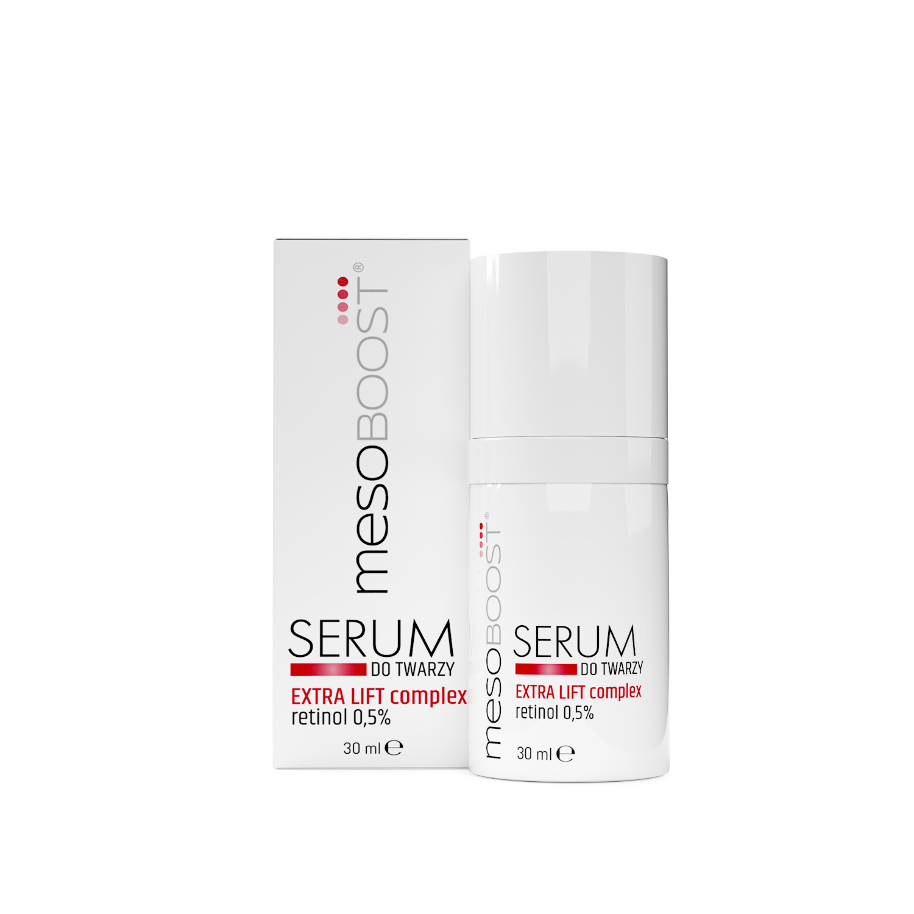 serum do twarzy z 0,5 % retinolemSerum do twarzy mesoBoost EXTRA LIFT complex retinol 0,5% zostało opracowane z myślą o skórze dojrzałej, wymagającej liftingu i odmłodzenia. Kluczowy składnik preparatu stanowi retinol w stężeniu 0,5%. Wykazuje on działanie stymulujące skórę do odnowy, co korzystnie wpływa na jej strukturę oraz jędrność. Z kolei ekstrakt z żeń-szenia wykazuje działanie adaptogenne (wzmacniające odporność) oraz anti-aging - regeneruje i odmładza. Ekstrakt z ostropestu działa kojąco i łagodzi podrażnienia. RETINOL - najbardziej aktywna forma witaminy A. Poprzez stymulację fibroblastów do produkcji kolagenu i elastyny, działa mocno przeciwstarzeniowo, zapewnia skórze gładkość oraz niweluje zmarszczki. EKSTRAKT Z ŻEŃ-SZENIA - wykazuje działanie adaptogenne (wzmacniające odporność) oraz anti-aging - regeneruje i odmładza. EKSTRAKT Z OSTROPESTU - działa kojąco i łagodzi podrażnienia, posiada działanie przeciw rodnikowe i ochrania skórę przed promieniowaniem UV.Pojemność: 30 mlCena: 46 zł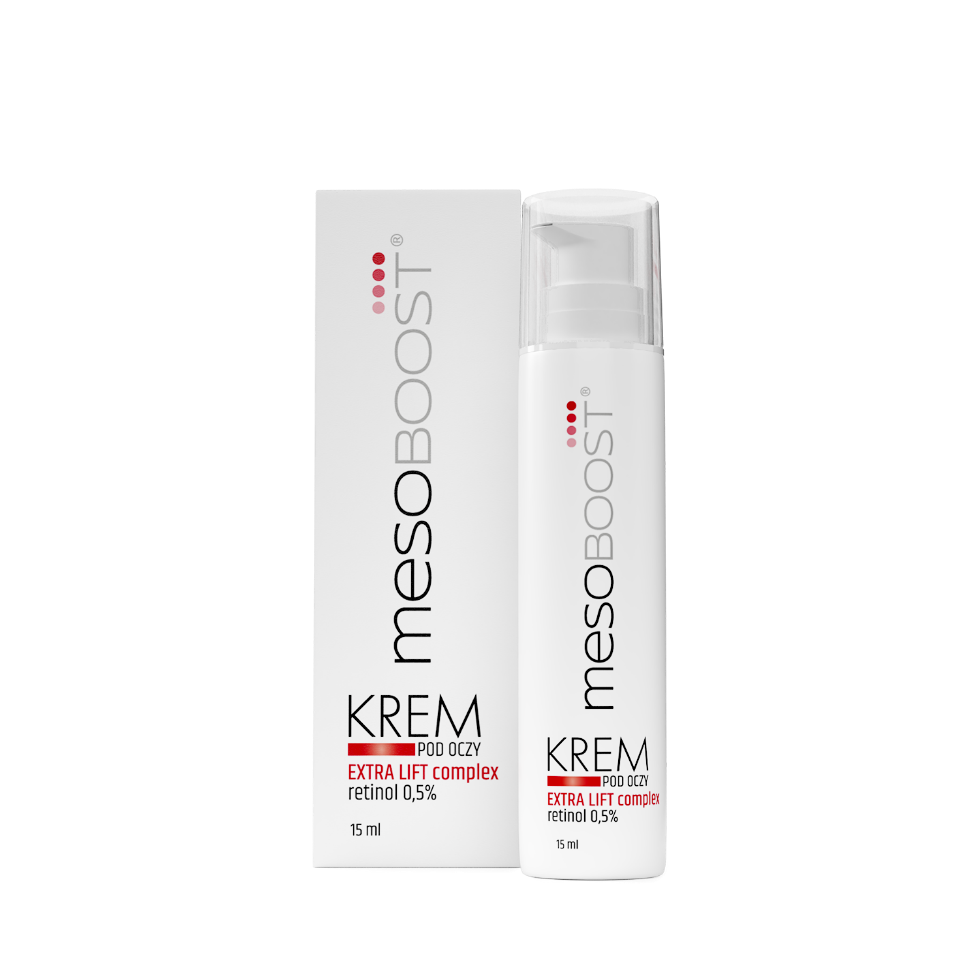 mesoBoost EXTRA LIFT COMPLEX RETINOLkrem pod oczy z 0,5 % retinolemKrem pod oczy mesoBoost z linii EXTRA LIFT complex retinol 0,5% zawiera składniki o działaniu odmładzającym oraz redukującym opuchliznę. 0,5% retinol wspomaga regenerację oraz efekt liftingu skóry. Ekstrakt z żeń-szenia dodaje skórze energii i odmładza ją, a ekstrakt z ostropestu koi wszelkiego rodzaju podrażnienia. RETINOL - najbardziej aktywna forma witaminy A. Poprzez stymulację fibroblastów do produkcji kolagenu i elastyny, działa mocno przeciwstarzeniowo, zapewnia skórze gładkość oraz niweluje zmarszczki. EKSTRAKT Z ŻEŃ-SZENIA - wykazuje działanie adaptogenne (wzmacniające odporność) oraz anti-aging - regeneruje i odmładza. EKSTRAKT Z OSTROPESTU - działa kojąco i łagodzi podrażnienia, posiada działanie przeciwrodnikowe i ochrania skórę przed promieniowaniem UV.Pojemność: 15 mlCena: 60 złDo serii należą także:mesoBoost EXTRA LIFT COMPLEX RETINOL serum do twarzy z 2 % retinolemmesoBoost EXTRA LIFT COMPLEX RETINOL krem do twarzy z 0,5% retinolemKontakt dla mediów:Agnieszka Nowakowska-TwardowskaManager PRe-mail: agnieszka.nowakowska@festcom.plmob: 660777909### mesoBoost® to marka z wieloletnim doświadczeniem na rynku profesjonalnym, która od lat wychodzi naprzeciw potrzebom konsumentów w całej Polsce. Obecnie linie produktowe mesoBoost® dostępne są w drogeriach HEBE – dla efektywnej i spersonalizowanej pielęgnacji domowej. mesoBoost® oznacza ponadprzeciętną skuteczność oferowanych terapii przeciwstarzeniowych, aktywnie poprawiających stan skóry, redukujących zmarszczki, przywracających gęstość, jędrność i blask skóry. Bazą produktów są wyselekcjonowane składniki aktywne o najwyższej skuteczności terapeutycznejWięcej informacji: www.mesoboost.pl